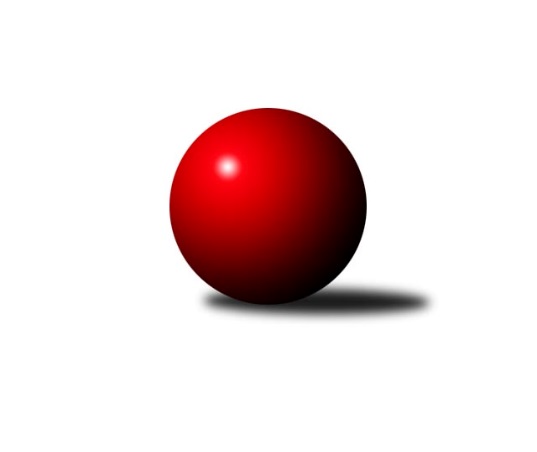 Č.2Ročník 2012/2013	10.6.2024 2. KLM A 2012/2013Statistika 2. kolaTabulka družstev:		družstvo	záp	výh	rem	proh	skore	sety	průměr	body	plné	dorážka	chyby	1.	SKK Rokycany	2	2	0	0	14.0 : 2.0 	(30.5 : 17.5)	3409	4	2251	1158	15.5	2.	KK SDS Sadská	2	2	0	0	13.0 : 3.0 	(28.5 : 19.5)	3317	4	2168	1149	17	3.	TJ Sokol Benešov	2	1	0	1	9.0 : 7.0 	(25.0 : 23.0)	3398	2	2251	1148	23	4.	SKK Jičín	2	1	0	1	9.0 : 7.0 	(23.5 : 24.5)	3267	2	2160	1107	15	5.	TJ Lokomotiva České Velenice	2	1	0	1	8.0 : 8.0 	(26.5 : 21.5)	3262	2	2167	1095	16.5	6.	Kuželky Podbořany	2	1	0	1	8.0 : 8.0 	(26.0 : 22.0)	3271	2	2164	1107	25	7.	KK Lokomotiva Tábor	2	1	0	1	7.0 : 9.0 	(25.0 : 23.0)	3357	2	2267	1090	20.5	8.	KK Konstruktiva Praha 	2	1	0	1	7.0 : 9.0 	(22.5 : 25.5)	3321	2	2232	1090	16	9.	KK Hvězda Trnovany	2	1	0	1	7.0 : 9.0 	(22.0 : 26.0)	3422	2	2216	1206	11.5	10.	SK Škoda VS Plzeň	2	1	0	1	7.0 : 9.0 	(20.0 : 28.0)	3242	2	2166	1076	28.5	11.	SK Uhelné sklady Praha	2	0	0	2	4.0 : 12.0 	(18.5 : 29.5)	3329	0	2241	1089	25	12.	TJ Sokol Duchcov	2	0	0	2	3.0 : 13.0 	(20.0 : 28.0)	3315	0	2218	1097	22.5Tabulka doma:		družstvo	záp	výh	rem	proh	skore	sety	průměr	body	maximum	minimum	1.	Kuželky Podbořany	1	1	0	0	7.0 : 1.0 	(17.0 : 7.0)	3382	2	3382	3382	2.	TJ Sokol Benešov	1	1	0	0	7.0 : 1.0 	(15.5 : 8.5)	3407	2	3407	3407	3.	KK SDS Sadská	1	1	0	0	7.0 : 1.0 	(15.0 : 9.0)	3239	2	3239	3239	4.	SKK Rokycany	1	1	0	0	7.0 : 1.0 	(14.5 : 9.5)	3441	2	3441	3441	5.	SKK Jičín	1	1	0	0	7.0 : 1.0 	(14.5 : 9.5)	3317	2	3317	3317	6.	TJ Lokomotiva České Velenice	1	1	0	0	6.0 : 2.0 	(15.0 : 9.0)	3241	2	3241	3241	7.	SK Škoda VS Plzeň	1	1	0	0	6.0 : 2.0 	(13.0 : 11.0)	3301	2	3301	3301	8.	KK Hvězda Trnovany	1	1	0	0	6.0 : 2.0 	(12.5 : 11.5)	3408	2	3408	3408	9.	KK Lokomotiva Tábor	1	1	0	0	5.0 : 3.0 	(14.0 : 10.0)	3452	2	3452	3452	10.	KK Konstruktiva Praha 	2	1	0	1	7.0 : 9.0 	(22.5 : 25.5)	3321	2	3418	3224	11.	SK Uhelné sklady Praha	0	0	0	0	0.0 : 0.0 	(0.0 : 0.0)	0	0	0	0	12.	TJ Sokol Duchcov	1	0	0	1	2.0 : 6.0 	(10.5 : 13.5)	3344	0	3344	3344Tabulka venku:		družstvo	záp	výh	rem	proh	skore	sety	průměr	body	maximum	minimum	1.	SKK Rokycany	1	1	0	0	7.0 : 1.0 	(16.0 : 8.0)	3376	2	3376	3376	2.	KK SDS Sadská	1	1	0	0	6.0 : 2.0 	(13.5 : 10.5)	3395	2	3395	3395	3.	KK Konstruktiva Praha 	0	0	0	0	0.0 : 0.0 	(0.0 : 0.0)	0	0	0	0	4.	TJ Lokomotiva České Velenice	1	0	0	1	2.0 : 6.0 	(11.5 : 12.5)	3282	0	3282	3282	5.	KK Lokomotiva Tábor	1	0	0	1	2.0 : 6.0 	(11.0 : 13.0)	3261	0	3261	3261	6.	TJ Sokol Benešov	1	0	0	1	2.0 : 6.0 	(9.5 : 14.5)	3389	0	3389	3389	7.	SKK Jičín	1	0	0	1	2.0 : 6.0 	(9.0 : 15.0)	3216	0	3216	3216	8.	KK Hvězda Trnovany	1	0	0	1	1.0 : 7.0 	(9.5 : 14.5)	3435	0	3435	3435	9.	TJ Sokol Duchcov	1	0	0	1	1.0 : 7.0 	(9.5 : 14.5)	3285	0	3285	3285	10.	Kuželky Podbořany	1	0	0	1	1.0 : 7.0 	(9.0 : 15.0)	3159	0	3159	3159	11.	SK Škoda VS Plzeň	1	0	0	1	1.0 : 7.0 	(7.0 : 17.0)	3183	0	3183	3183	12.	SK Uhelné sklady Praha	2	0	0	2	4.0 : 12.0 	(18.5 : 29.5)	3329	0	3393	3265Tabulka podzimní části:		družstvo	záp	výh	rem	proh	skore	sety	průměr	body	doma	venku	1.	SKK Rokycany	2	2	0	0	14.0 : 2.0 	(30.5 : 17.5)	3409	4 	1 	0 	0 	1 	0 	0	2.	KK SDS Sadská	2	2	0	0	13.0 : 3.0 	(28.5 : 19.5)	3317	4 	1 	0 	0 	1 	0 	0	3.	TJ Sokol Benešov	2	1	0	1	9.0 : 7.0 	(25.0 : 23.0)	3398	2 	1 	0 	0 	0 	0 	1	4.	SKK Jičín	2	1	0	1	9.0 : 7.0 	(23.5 : 24.5)	3267	2 	1 	0 	0 	0 	0 	1	5.	TJ Lokomotiva České Velenice	2	1	0	1	8.0 : 8.0 	(26.5 : 21.5)	3262	2 	1 	0 	0 	0 	0 	1	6.	Kuželky Podbořany	2	1	0	1	8.0 : 8.0 	(26.0 : 22.0)	3271	2 	1 	0 	0 	0 	0 	1	7.	KK Lokomotiva Tábor	2	1	0	1	7.0 : 9.0 	(25.0 : 23.0)	3357	2 	1 	0 	0 	0 	0 	1	8.	KK Konstruktiva Praha 	2	1	0	1	7.0 : 9.0 	(22.5 : 25.5)	3321	2 	1 	0 	1 	0 	0 	0	9.	KK Hvězda Trnovany	2	1	0	1	7.0 : 9.0 	(22.0 : 26.0)	3422	2 	1 	0 	0 	0 	0 	1	10.	SK Škoda VS Plzeň	2	1	0	1	7.0 : 9.0 	(20.0 : 28.0)	3242	2 	1 	0 	0 	0 	0 	1	11.	SK Uhelné sklady Praha	2	0	0	2	4.0 : 12.0 	(18.5 : 29.5)	3329	0 	0 	0 	0 	0 	0 	2	12.	TJ Sokol Duchcov	2	0	0	2	3.0 : 13.0 	(20.0 : 28.0)	3315	0 	0 	0 	1 	0 	0 	1Tabulka jarní části:		družstvo	záp	výh	rem	proh	skore	sety	průměr	body	doma	venku	1.	KK Konstruktiva Praha 	0	0	0	0	0.0 : 0.0 	(0.0 : 0.0)	0	0 	0 	0 	0 	0 	0 	0 	2.	KK Hvězda Trnovany	0	0	0	0	0.0 : 0.0 	(0.0 : 0.0)	0	0 	0 	0 	0 	0 	0 	0 	3.	SK Uhelné sklady Praha	0	0	0	0	0.0 : 0.0 	(0.0 : 0.0)	0	0 	0 	0 	0 	0 	0 	0 	4.	SKK Jičín	0	0	0	0	0.0 : 0.0 	(0.0 : 0.0)	0	0 	0 	0 	0 	0 	0 	0 	5.	TJ Sokol Benešov	0	0	0	0	0.0 : 0.0 	(0.0 : 0.0)	0	0 	0 	0 	0 	0 	0 	0 	6.	Kuželky Podbořany	0	0	0	0	0.0 : 0.0 	(0.0 : 0.0)	0	0 	0 	0 	0 	0 	0 	0 	7.	TJ Lokomotiva České Velenice	0	0	0	0	0.0 : 0.0 	(0.0 : 0.0)	0	0 	0 	0 	0 	0 	0 	0 	8.	KK Lokomotiva Tábor	0	0	0	0	0.0 : 0.0 	(0.0 : 0.0)	0	0 	0 	0 	0 	0 	0 	0 	9.	SK Škoda VS Plzeň	0	0	0	0	0.0 : 0.0 	(0.0 : 0.0)	0	0 	0 	0 	0 	0 	0 	0 	10.	SKK Rokycany	0	0	0	0	0.0 : 0.0 	(0.0 : 0.0)	0	0 	0 	0 	0 	0 	0 	0 	11.	TJ Sokol Duchcov	0	0	0	0	0.0 : 0.0 	(0.0 : 0.0)	0	0 	0 	0 	0 	0 	0 	0 	12.	KK SDS Sadská	0	0	0	0	0.0 : 0.0 	(0.0 : 0.0)	0	0 	0 	0 	0 	0 	0 	0 Zisk bodů pro družstvo:		jméno hráče	družstvo	body	zápasy	v %	dílčí body	sety	v %	1.	Zdeněk Ransdorf 	TJ Sokol Duchcov  	2	/	2	(100%)	7.5	/	8	(94%)	2.	Pavel Honsa 	SKK Rokycany  	2	/	2	(100%)	7	/	8	(88%)	3.	Michal Pytlík 	SKK Rokycany  	2	/	2	(100%)	7	/	8	(88%)	4.	Ladislav Takáč 	TJ Sokol Benešov  	2	/	2	(100%)	7	/	8	(88%)	5.	Josef Vejvara 	SKK Jičín  	2	/	2	(100%)	6	/	8	(75%)	6.	Vladimír Šána 	Kuželky Podbořany  	2	/	2	(100%)	6	/	8	(75%)	7.	Jiří Vejvara 	SKK Jičín  	2	/	2	(100%)	6	/	8	(75%)	8.	Martin Vít 	SK Škoda VS Plzeň  	2	/	2	(100%)	6	/	8	(75%)	9.	Bronislav Černuška 	TJ Lokomotiva České Velenice  	2	/	2	(100%)	5.5	/	8	(69%)	10.	Martin Schejbal 	KK SDS Sadská  	2	/	2	(100%)	5	/	8	(63%)	11.	Tomáš Bek 	KK SDS Sadská  	2	/	2	(100%)	5	/	8	(63%)	12.	Aleš Košnar 	KK SDS Sadská  	2	/	2	(100%)	5	/	8	(63%)	13.	Martin Fürst 	SKK Rokycany  	2	/	2	(100%)	4	/	8	(50%)	14.	Petr Richtárech 	Kuželky Podbořany  	1	/	1	(100%)	4	/	4	(100%)	15.	Petr Tepličanec 	KK Konstruktiva Praha   	1	/	1	(100%)	3	/	4	(75%)	16.	Petr Červ 	TJ Sokol Benešov  	1	/	1	(100%)	3	/	4	(75%)	17.	František Obruča 	KK Konstruktiva Praha   	1	/	1	(100%)	3	/	4	(75%)	18.	Michal Wohlmuth 	SKK Rokycany  	1	/	1	(100%)	3	/	4	(75%)	19.	Milan Stránský 	KK Hvězda Trnovany  	1	/	1	(100%)	3	/	4	(75%)	20.	Jiří Zetek 	SK Uhelné sklady Praha  	1	/	1	(100%)	2.5	/	4	(63%)	21.	Vojtěch Špelina 	SKK Rokycany  	1	/	1	(100%)	2.5	/	4	(63%)	22.	Karel Bok 	SK Škoda VS Plzeň  	1	/	1	(100%)	2.5	/	4	(63%)	23.	Václav Fűrst 	SKK Rokycany  	1	/	1	(100%)	2	/	4	(50%)	24.	Zdeněk Zahrádka 	KK Konstruktiva Praha   	1	/	2	(50%)	6	/	8	(75%)	25.	Zdeněk ml. Dvořák 	TJ Lokomotiva České Velenice  	1	/	2	(50%)	6	/	8	(75%)	26.	Jaroslav Mihál 	KK Lokomotiva Tábor  	1	/	2	(50%)	5.5	/	8	(69%)	27.	Jan Renka st.	KK SDS Sadská  	1	/	2	(50%)	5.5	/	8	(69%)	28.	Jan Ambra 	Kuželky Podbořany  	1	/	2	(50%)	5	/	8	(63%)	29.	Štěpán Koblížek 	KK Konstruktiva Praha   	1	/	2	(50%)	5	/	8	(63%)	30.	Patrik Lojda 	Kuželky Podbořany  	1	/	2	(50%)	5	/	8	(63%)	31.	Miroslav Kašpar 	KK Lokomotiva Tábor  	1	/	2	(50%)	5	/	8	(63%)	32.	Borek Jelínek 	KK Lokomotiva Tábor  	1	/	2	(50%)	5	/	8	(63%)	33.	Václav Pop 	Kuželky Podbořany  	1	/	2	(50%)	5	/	8	(63%)	34.	Roman Voráček 	KK Hvězda Trnovany  	1	/	2	(50%)	4.5	/	8	(56%)	35.	Vladimír Matějka 	TJ Sokol Benešov  	1	/	2	(50%)	4	/	8	(50%)	36.	Evžen Valtr 	SK Uhelné sklady Praha  	1	/	2	(50%)	4	/	8	(50%)	37.	Josef Dvořák 	SK Uhelné sklady Praha  	1	/	2	(50%)	4	/	8	(50%)	38.	Stanislav Schuh 	SK Uhelné sklady Praha  	1	/	2	(50%)	4	/	8	(50%)	39.	Antonín Svoboda 	KK SDS Sadská  	1	/	2	(50%)	4	/	8	(50%)	40.	Pavel Říhánek 	SK Škoda VS Plzeň  	1	/	2	(50%)	4	/	8	(50%)	41.	Václav Schejbal 	KK SDS Sadská  	1	/	2	(50%)	4	/	8	(50%)	42.	Jaroslav Franěk 	TJ Sokol Benešov  	1	/	2	(50%)	4	/	8	(50%)	43.	Zdeněk st. Dvořák 	TJ Lokomotiva České Velenice  	1	/	2	(50%)	4	/	8	(50%)	44.	Zdeněk Kandl 	KK Hvězda Trnovany  	1	/	2	(50%)	4	/	8	(50%)	45.	Josef Šálek 	KK Hvězda Trnovany  	1	/	2	(50%)	4	/	8	(50%)	46.	Lukáš Vik 	SKK Jičín  	1	/	2	(50%)	4	/	8	(50%)	47.	Zbyněk Dvořák 	TJ Lokomotiva České Velenice  	1	/	2	(50%)	4	/	8	(50%)	48.	Martin Maršálek 	SKK Rokycany  	1	/	2	(50%)	4	/	8	(50%)	49.	Ondřej Touš 	TJ Lokomotiva České Velenice  	1	/	2	(50%)	4	/	8	(50%)	50.	David Kášek 	KK Lokomotiva Tábor  	1	/	2	(50%)	3.5	/	8	(44%)	51.	Jiří ml. Drábek 	SKK Jičín  	1	/	2	(50%)	3.5	/	8	(44%)	52.	Ivan Januš 	TJ Sokol Benešov  	1	/	2	(50%)	3.5	/	8	(44%)	53.	Jan Endršt 	TJ Sokol Duchcov  	1	/	2	(50%)	3.5	/	8	(44%)	54.	Jiří Franěk 	KK Konstruktiva Praha   	1	/	2	(50%)	3.5	/	8	(44%)	55.	Karel Smažík 	KK Lokomotiva Tábor  	1	/	2	(50%)	3.5	/	8	(44%)	56.	Jiří Zemánek 	KK Hvězda Trnovany  	1	/	2	(50%)	3	/	8	(38%)	57.	Lukáš Kočí 	TJ Sokol Benešov  	1	/	2	(50%)	3	/	8	(38%)	58.	Miloslav Vik 	SKK Jičín  	1	/	2	(50%)	2.5	/	8	(31%)	59.	Jiří Šlajer 	SK Škoda VS Plzeň  	1	/	2	(50%)	2	/	8	(25%)	60.	Zdeněk Slezák 	SK Uhelné sklady Praha  	0	/	1	(0%)	1	/	4	(25%)	61.	Milan Vicher 	SK Škoda VS Plzeň  	0	/	1	(0%)	1	/	4	(25%)	62.	Tomáš Štraicher 	TJ Sokol Duchcov  	0	/	1	(0%)	1	/	4	(25%)	63.	Zdeněk Enžl 	SKK Rokycany  	0	/	1	(0%)	1	/	4	(25%)	64.	Václav st. Martínek 	TJ Sokol Duchcov  	0	/	1	(0%)	1	/	4	(25%)	65.	Zbyněk Sedlák 	SK Uhelné sklady Praha  	0	/	1	(0%)	1	/	4	(25%)	66.	Tomáš Čožík 	TJ Sokol Benešov  	0	/	1	(0%)	0.5	/	4	(13%)	67.	Jaroslav Soukup 	SKK Jičín  	0	/	1	(0%)	0.5	/	4	(13%)	68.	Jaroslav Wagner 	Kuželky Podbořany  	0	/	1	(0%)	0	/	4	(0%)	69.	Ladislav Chmel 	TJ Lokomotiva České Velenice  	0	/	2	(0%)	3	/	8	(38%)	70.	Petr Sachunský 	SK Škoda VS Plzeň  	0	/	2	(0%)	3	/	8	(38%)	71.	Vít Strachoň 	TJ Sokol Duchcov  	0	/	2	(0%)	3	/	8	(38%)	72.	Petr Bystřický 	KK Lokomotiva Tábor  	0	/	2	(0%)	2.5	/	8	(31%)	73.	Michal Koubek 	KK Hvězda Trnovany  	0	/	2	(0%)	2.5	/	8	(31%)	74.	Jiří Semelka 	TJ Sokol Duchcov  	0	/	2	(0%)	2	/	8	(25%)	75.	Josef Pecha 	TJ Sokol Duchcov  	0	/	2	(0%)	2	/	8	(25%)	76.	Jiří Baloun 	SK Škoda VS Plzeň  	0	/	2	(0%)	1.5	/	8	(19%)	77.	Jan Barchánek 	KK Konstruktiva Praha   	0	/	2	(0%)	1	/	8	(13%)	78.	Rudolf Hofmann 	Kuželky Podbořany  	0	/	2	(0%)	1	/	8	(13%)	79.	David Kuděj 	SK Uhelné sklady Praha  	0	/	2	(0%)	1	/	8	(13%)	80.	Lukáš Doubrava 	KK Konstruktiva Praha   	0	/	2	(0%)	1	/	8	(13%)Průměry na kuželnách:		kuželna	průměr	plné	dorážka	chyby	výkon na hráče	1.	SKK Rokycany, 1-4	3438	2231	1207	15.5	(573.0)	2.	Tábor, 1-4	3422	2282	1140	23.5	(570.4)	3.	Duchcov, 1-4	3369	2202	1167	17.0	(561.6)	4.	Konstruktiva, 1-4	3351	2240	1111	18.0	(558.6)	5.	TJ Lokomotiva Ústí nad Labem, 1-4	3345	2213	1131	13.0	(557.5)	6.	Benešov, 1-4	3336	2233	1103	24.5	(556.0)	7.	SKK Jičín, 1-4	3301	2200	1100	17.5	(550.2)	8.	Podbořany, 1-4	3282	2211	1071	25.5	(547.1)	9.	SK Škoda VS Plzeň, 1-4	3281	2192	1089	21.0	(546.8)	10.	České Velenice, 1-4	3228	2123	1105	17.5	(538.1)	11.	Přelouč, 1-4	3199	2127	1071	25.0	(533.2)Nejlepší výkony na kuželnách:SKK Rokycany, 1-4SKK Rokycany 	3441	1. kolo	Pavel Honsa 	SKK Rokycany 	615	1. koloKK Hvězda Trnovany 	3435	1. kolo	Jiří Zemánek 	KK Hvězda Trnovany 	602	1. kolo		. kolo	Martin Fürst 	SKK Rokycany 	584	1. kolo		. kolo	Josef Šálek 	KK Hvězda Trnovany 	576	1. kolo		. kolo	Martin Maršálek 	SKK Rokycany 	576	1. kolo		. kolo	Roman Voráček 	KK Hvězda Trnovany 	576	1. kolo		. kolo	Michal Koubek 	KK Hvězda Trnovany 	575	1. kolo		. kolo	Michal Pytlík 	SKK Rokycany 	566	1. kolo		. kolo	Vojtěch Špelina 	SKK Rokycany 	565	1. kolo		. kolo	Zdeněk Kandl 	KK Hvězda Trnovany 	560	1. koloTábor, 1-4KK Lokomotiva Tábor 	3452	1. kolo	Jaroslav Mihál 	KK Lokomotiva Tábor 	624	1. koloSK Uhelné sklady Praha 	3393	1. kolo	Josef Dvořák 	SK Uhelné sklady Praha 	615	1. kolo		. kolo	Borek Jelínek 	KK Lokomotiva Tábor 	584	1. kolo		. kolo	David Kášek 	KK Lokomotiva Tábor 	578	1. kolo		. kolo	Stanislav Schuh 	SK Uhelné sklady Praha 	578	1. kolo		. kolo	Miroslav Kašpar 	KK Lokomotiva Tábor 	575	1. kolo		. kolo	Petr Bystřický 	KK Lokomotiva Tábor 	564	1. kolo		. kolo	Evžen Valtr 	SK Uhelné sklady Praha 	562	1. kolo		. kolo	David Kuděj 	SK Uhelné sklady Praha 	552	1. kolo		. kolo	Jiří Zetek 	SK Uhelné sklady Praha 	548	1. koloDuchcov, 1-4KK SDS Sadská 	3395	1. kolo	Zdeněk Ransdorf 	TJ Sokol Duchcov 	617	1. koloTJ Sokol Duchcov 	3344	1. kolo	Martin Schejbal 	KK SDS Sadská 	601	1. kolo		. kolo	Tomáš Bek 	KK SDS Sadská 	596	1. kolo		. kolo	Jan Endršt 	TJ Sokol Duchcov 	567	1. kolo		. kolo	Aleš Košnar 	KK SDS Sadská 	564	1. kolo		. kolo	Josef Pecha 	TJ Sokol Duchcov 	563	1. kolo		. kolo	Antonín Svoboda 	KK SDS Sadská 	563	1. kolo		. kolo	Tomáš Štraicher 	TJ Sokol Duchcov 	546	1. kolo		. kolo	Jan Renka st.	KK SDS Sadská 	543	1. kolo		. kolo	Vít Strachoň 	TJ Sokol Duchcov 	542	1. koloKonstruktiva, 1-4KK Konstruktiva Praha  	3418	1. kolo	Zdeněk Zahrádka 	KK Konstruktiva Praha  	650	1. koloTJ Sokol Benešov 	3389	1. kolo	František Obruča 	KK Konstruktiva Praha  	601	1. koloSKK Rokycany 	3376	2. kolo	Martin Fürst 	SKK Rokycany 	599	2. koloKK Konstruktiva Praha  	3224	2. kolo	Ladislav Takáč 	TJ Sokol Benešov 	593	1. kolo		. kolo	Petr Tepličanec 	KK Konstruktiva Praha  	587	2. kolo		. kolo	Pavel Honsa 	SKK Rokycany 	586	2. kolo		. kolo	Jaroslav Franěk 	TJ Sokol Benešov 	575	1. kolo		. kolo	Vladimír Matějka 	TJ Sokol Benešov 	575	1. kolo		. kolo	Štěpán Koblížek 	KK Konstruktiva Praha  	570	1. kolo		. kolo	Štěpán Koblížek 	KK Konstruktiva Praha  	569	2. koloTJ Lokomotiva Ústí nad Labem, 1-4KK Hvězda Trnovany 	3408	2. kolo	Milan Stránský 	KK Hvězda Trnovany 	585	2. koloTJ Lokomotiva České Velenice 	3282	2. kolo	Josef Šálek 	KK Hvězda Trnovany 	580	2. kolo		. kolo	Zdeněk ml. Dvořák 	TJ Lokomotiva České Velenice 	570	2. kolo		. kolo	Jiří Zemánek 	KK Hvězda Trnovany 	564	2. kolo		. kolo	Roman Voráček 	KK Hvězda Trnovany 	563	2. kolo		. kolo	Zdeněk st. Dvořák 	TJ Lokomotiva České Velenice 	562	2. kolo		. kolo	Michal Koubek 	KK Hvězda Trnovany 	561	2. kolo		. kolo	Zdeněk Kandl 	KK Hvězda Trnovany 	555	2. kolo		. kolo	Bronislav Černuška 	TJ Lokomotiva České Velenice 	553	2. kolo		. kolo	Ondřej Touš 	TJ Lokomotiva České Velenice 	550	2. koloBenešov, 1-4TJ Sokol Benešov 	3407	2. kolo	Evžen Valtr 	SK Uhelné sklady Praha 	601	2. koloSK Uhelné sklady Praha 	3265	2. kolo	Petr Červ 	TJ Sokol Benešov 	586	2. kolo		. kolo	Jaroslav Franěk 	TJ Sokol Benešov 	573	2. kolo		. kolo	Lukáš Kočí 	TJ Sokol Benešov 	567	2. kolo		. kolo	Ladislav Takáč 	TJ Sokol Benešov 	564	2. kolo		. kolo	Vladimír Matějka 	TJ Sokol Benešov 	562	2. kolo		. kolo	Ivan Januš 	TJ Sokol Benešov 	555	2. kolo		. kolo	Zbyněk Sedlák 	SK Uhelné sklady Praha 	544	2. kolo		. kolo	Stanislav Schuh 	SK Uhelné sklady Praha 	533	2. kolo		. kolo	Jiří Zetek 	SK Uhelné sklady Praha 	532	2. koloSKK Jičín, 1-4SKK Jičín 	3317	2. kolo	Miloslav Vik 	SKK Jičín 	596	2. koloTJ Sokol Duchcov 	3285	2. kolo	Zdeněk Ransdorf 	TJ Sokol Duchcov 	572	2. kolo		. kolo	Jan Endršt 	TJ Sokol Duchcov 	567	2. kolo		. kolo	Jiří Vejvara 	SKK Jičín 	563	2. kolo		. kolo	Václav st. Martínek 	TJ Sokol Duchcov 	551	2. kolo		. kolo	Jiří ml. Drábek 	SKK Jičín 	549	2. kolo		. kolo	Lukáš Vik 	SKK Jičín 	545	2. kolo		. kolo	Jiří Semelka 	TJ Sokol Duchcov 	538	2. kolo		. kolo	Josef Vejvara 	SKK Jičín 	535	2. kolo		. kolo	Vít Strachoň 	TJ Sokol Duchcov 	531	2. koloPodbořany, 1-4Kuželky Podbořany 	3382	1. kolo	Petr Richtárech 	Kuželky Podbořany 	589	1. koloSK Škoda VS Plzeň 	3183	1. kolo	Patrik Lojda 	Kuželky Podbořany 	584	1. kolo		. kolo	Vladimír Šána 	Kuželky Podbořany 	584	1. kolo		. kolo	Martin Vít 	SK Škoda VS Plzeň 	575	1. kolo		. kolo	Jan Ambra 	Kuželky Podbořany 	568	1. kolo		. kolo	Pavel Říhánek 	SK Škoda VS Plzeň 	563	1. kolo		. kolo	Václav Pop 	Kuželky Podbořany 	552	1. kolo		. kolo	Petr Sachunský 	SK Škoda VS Plzeň 	519	1. kolo		. kolo	Jiří Šlajer 	SK Škoda VS Plzeň 	516	1. kolo		. kolo	Jiří Baloun 	SK Škoda VS Plzeň 	515	1. koloSK Škoda VS Plzeň, 1-4SK Škoda VS Plzeň 	3301	2. kolo	David Kášek 	KK Lokomotiva Tábor 	585	2. koloKK Lokomotiva Tábor 	3261	2. kolo	Pavel Říhánek 	SK Škoda VS Plzeň 	578	2. kolo		. kolo	Jiří Baloun 	SK Škoda VS Plzeň 	567	2. kolo		. kolo	Martin Vít 	SK Škoda VS Plzeň 	562	2. kolo		. kolo	Jaroslav Mihál 	KK Lokomotiva Tábor 	556	2. kolo		. kolo	Miroslav Kašpar 	KK Lokomotiva Tábor 	548	2. kolo		. kolo	Jiří Šlajer 	SK Škoda VS Plzeň 	544	2. kolo		. kolo	Karel Bok 	SK Škoda VS Plzeň 	540	2. kolo		. kolo	Petr Bystřický 	KK Lokomotiva Tábor 	534	2. kolo		. kolo	Borek Jelínek 	KK Lokomotiva Tábor 	525	2. koloČeské Velenice, 1-4TJ Lokomotiva České Velenice 	3241	1. kolo	Jiří Vejvara 	SKK Jičín 	571	1. koloSKK Jičín 	3216	1. kolo	Zdeněk ml. Dvořák 	TJ Lokomotiva České Velenice 	570	1. kolo		. kolo	Ondřej Touš 	TJ Lokomotiva České Velenice 	568	1. kolo		. kolo	Jiří ml. Drábek 	SKK Jičín 	556	1. kolo		. kolo	Josef Vejvara 	SKK Jičín 	548	1. kolo		. kolo	Bronislav Černuška 	TJ Lokomotiva České Velenice 	543	1. kolo		. kolo	Ladislav Chmel 	TJ Lokomotiva České Velenice 	541	1. kolo		. kolo	Lukáš Vik 	SKK Jičín 	531	1. kolo		. kolo	Miloslav Vik 	SKK Jičín 	527	1. kolo		. kolo	Zdeněk st. Dvořák 	TJ Lokomotiva České Velenice 	514	1. koloPřelouč, 1-4KK SDS Sadská 	3239	2. kolo	Václav Schejbal 	KK SDS Sadská 	578	2. koloKuželky Podbořany 	3159	2. kolo	Martin Schejbal 	KK SDS Sadská 	559	2. kolo		. kolo	Tomáš Bek 	KK SDS Sadská 	550	2. kolo		. kolo	Patrik Lojda 	Kuželky Podbořany 	549	2. kolo		. kolo	Aleš Košnar 	KK SDS Sadská 	543	2. kolo		. kolo	Jan Ambra 	Kuželky Podbořany 	542	2. kolo		. kolo	Vladimír Šána 	Kuželky Podbořany 	540	2. kolo		. kolo	Jaroslav Wagner 	Kuželky Podbořany 	530	2. kolo		. kolo	Rudolf Hofmann 	Kuželky Podbořany 	511	2. kolo		. kolo	Jan Renka st.	KK SDS Sadská 	507	2. koloČetnost výsledků:	7.0 : 1.0	5x	6.0 : 2.0	4x	5.0 : 3.0	1x	2.0 : 6.0	1x	1.0 : 7.0	1x